ATENCIÓN: Este es un formulario electrónico disponible en FamLink. Esta versión de Word sólo debe usarse cuando FamLink no esté disponible.ATENCIÓN: Este es un formulario electrónico disponible en FamLink. Esta versión de Word sólo debe usarse cuando FamLink no esté disponible.ATENCIÓN: Este es un formulario electrónico disponible en FamLink. Esta versión de Word sólo debe usarse cuando FamLink no esté disponible.ATENCIÓN: Este es un formulario electrónico disponible en FamLink. Esta versión de Word sólo debe usarse cuando FamLink no esté disponible.ATENCIÓN: Este es un formulario electrónico disponible en FamLink. Esta versión de Word sólo debe usarse cuando FamLink no esté disponible.ATENCIÓN: Este es un formulario electrónico disponible en FamLink. Esta versión de Word sólo debe usarse cuando FamLink no esté disponible.ATENCIÓN: Este es un formulario electrónico disponible en FamLink. Esta versión de Word sólo debe usarse cuando FamLink no esté disponible.ATENCIÓN: Este es un formulario electrónico disponible en FamLink. Esta versión de Word sólo debe usarse cuando FamLink no esté disponible.ATENCIÓN: Este es un formulario electrónico disponible en FamLink. Esta versión de Word sólo debe usarse cuando FamLink no esté disponible.ATENCIÓN: Este es un formulario electrónico disponible en FamLink. Esta versión de Word sólo debe usarse cuando FamLink no esté disponible.ATENCIÓN: Este es un formulario electrónico disponible en FamLink. Esta versión de Word sólo debe usarse cuando FamLink no esté disponible.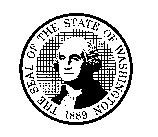 DEPARTMENT OF CHILDREN, YOUTH, AND FAMILIES (DCYF)FAMILY ASSESSMENT RESPONSE (FAR)Evaluación familiar – FARFAR Family AssessmentDEPARTMENT OF CHILDREN, YOUTH, AND FAMILIES (DCYF)FAMILY ASSESSMENT RESPONSE (FAR)Evaluación familiar – FARFAR Family AssessmentDEPARTMENT OF CHILDREN, YOUTH, AND FAMILIES (DCYF)FAMILY ASSESSMENT RESPONSE (FAR)Evaluación familiar – FARFAR Family AssessmentDEPARTMENT OF CHILDREN, YOUTH, AND FAMILIES (DCYF)FAMILY ASSESSMENT RESPONSE (FAR)Evaluación familiar – FARFAR Family AssessmentDEPARTMENT OF CHILDREN, YOUTH, AND FAMILIES (DCYF)FAMILY ASSESSMENT RESPONSE (FAR)Evaluación familiar – FARFAR Family AssessmentDEPARTMENT OF CHILDREN, YOUTH, AND FAMILIES (DCYF)FAMILY ASSESSMENT RESPONSE (FAR)Evaluación familiar – FARFAR Family AssessmentDEPARTMENT OF CHILDREN, YOUTH, AND FAMILIES (DCYF)FAMILY ASSESSMENT RESPONSE (FAR)Evaluación familiar – FARFAR Family AssessmentDEPARTMENT OF CHILDREN, YOUTH, AND FAMILIES (DCYF)FAMILY ASSESSMENT RESPONSE (FAR)Evaluación familiar – FARFAR Family AssessmentFECHA DE APROBACIÓNDEPARTMENT OF CHILDREN, YOUTH, AND FAMILIES (DCYF)FAMILY ASSESSMENT RESPONSE (FAR)Evaluación familiar – FARFAR Family AssessmentDEPARTMENT OF CHILDREN, YOUTH, AND FAMILIES (DCYF)FAMILY ASSESSMENT RESPONSE (FAR)Evaluación familiar – FARFAR Family AssessmentDEPARTMENT OF CHILDREN, YOUTH, AND FAMILIES (DCYF)FAMILY ASSESSMENT RESPONSE (FAR)Evaluación familiar – FARFAR Family AssessmentDEPARTMENT OF CHILDREN, YOUTH, AND FAMILIES (DCYF)FAMILY ASSESSMENT RESPONSE (FAR)Evaluación familiar – FARFAR Family AssessmentDEPARTMENT OF CHILDREN, YOUTH, AND FAMILIES (DCYF)FAMILY ASSESSMENT RESPONSE (FAR)Evaluación familiar – FARFAR Family AssessmentDEPARTMENT OF CHILDREN, YOUTH, AND FAMILIES (DCYF)FAMILY ASSESSMENT RESPONSE (FAR)Evaluación familiar – FARFAR Family AssessmentDEPARTMENT OF CHILDREN, YOUTH, AND FAMILIES (DCYF)FAMILY ASSESSMENT RESPONSE (FAR)Evaluación familiar – FARFAR Family AssessmentDEPARTMENT OF CHILDREN, YOUTH, AND FAMILIES (DCYF)FAMILY ASSESSMENT RESPONSE (FAR)Evaluación familiar – FARFAR Family AssessmentIDENTIFICACIÓN DEL INGRESONombre(s) del/de los padre(s) / proveedor(es) de cuidadosNombre(s) del/de los padre(s) / proveedor(es) de cuidadosNombre(s) del/de los padre(s) / proveedor(es) de cuidadosNombre(s) del/de los padre(s) / proveedor(es) de cuidadosNombre(s) del/de los padre(s) / proveedor(es) de cuidadosNombre(s) del/de los padre(s) / proveedor(es) de cuidadosNombre(s) del/de los padre(s) / proveedor(es) de cuidadosIdentificación de la personaIdentificación de la personaIdentificación de la personaFecha de nacimientoNombre(s) del/de los niño(s)Nombre(s) del/de los niño(s)Nombre(s) del/de los niño(s)Nombre(s) del/de los niño(s)Nombre(s) del/de los niño(s)Nombre(s) del/de los niño(s)Nombre(s) del/de los niño(s)Identificación de la personaIdentificación de la personaIdentificación de la personaFecha de nacimientoNOMBRE DEL ESPECIALISTA EN SERVICIO SOCIALNOMBRE DEL ESPECIALISTA EN SERVICIO SOCIALNOMBRE DEL ESPECIALISTA EN SERVICIO SOCIALNOMBRE DEL ESPECIALISTA EN SERVICIO SOCIALNOMBRE DEL ESPECIALISTA EN SERVICIO SOCIALCORREO ELECTRÓNICOCORREO ELECTRÓNICOCORREO ELECTRÓNICOCORREO ELECTRÓNICOCORREO ELECTRÓNICOTELÉFONOPreguntas inicialesPreguntas inicialesPreguntas inicialesPreguntas inicialesPreguntas inicialesPreguntas inicialesPreguntas inicialesPreguntas inicialesPreguntas inicialesPreguntas inicialesPreguntas inicialesPor favor, explique las respuestas negativas (las preguntas a las que respondió “no”).	SÍ	NO				¿El trabajador le explicó la intervención FAR a la familia y le proporcionó información por escrito?  Por favor, explique las respuestas negativas (las preguntas a las que respondió “no”).	SÍ	NO				¿El trabajador le explicó la intervención FAR a la familia y le proporcionó información por escrito?  Por favor, explique las respuestas negativas (las preguntas a las que respondió “no”).	SÍ	NO				¿El trabajador le explicó la intervención FAR a la familia y le proporcionó información por escrito?  Por favor, explique las respuestas negativas (las preguntas a las que respondió “no”).	SÍ	NO				¿El trabajador le explicó la intervención FAR a la familia y le proporcionó información por escrito?  Por favor, explique las respuestas negativas (las preguntas a las que respondió “no”).	SÍ	NO				¿El trabajador le explicó la intervención FAR a la familia y le proporcionó información por escrito?  Por favor, explique las respuestas negativas (las preguntas a las que respondió “no”).	SÍ	NO				¿El trabajador le explicó la intervención FAR a la familia y le proporcionó información por escrito?  Por favor, explique las respuestas negativas (las preguntas a las que respondió “no”).	SÍ	NO				¿El trabajador le explicó la intervención FAR a la familia y le proporcionó información por escrito?  Por favor, explique las respuestas negativas (las preguntas a las que respondió “no”).	SÍ	NO				¿El trabajador le explicó la intervención FAR a la familia y le proporcionó información por escrito?  Por favor, explique las respuestas negativas (las preguntas a las que respondió “no”).	SÍ	NO				¿El trabajador le explicó la intervención FAR a la familia y le proporcionó información por escrito?  Por favor, explique las respuestas negativas (las preguntas a las que respondió “no”).	SÍ	NO				¿El trabajador le explicó la intervención FAR a la familia y le proporcionó información por escrito?  Por favor, explique las respuestas negativas (las preguntas a las que respondió “no”).	SÍ	NO				¿El trabajador le explicó la intervención FAR a la familia y le proporcionó información por escrito?  			¿La familia aceptó someterse a la intervención FAR?EXPLIQUE 			¿La familia aceptó someterse a la intervención FAR?EXPLIQUE 			¿La familia aceptó someterse a la intervención FAR?EXPLIQUE 			¿La familia aceptó someterse a la intervención FAR?EXPLIQUE 			¿La familia aceptó someterse a la intervención FAR?EXPLIQUE 			¿La familia aceptó someterse a la intervención FAR?EXPLIQUE 			¿La familia aceptó someterse a la intervención FAR?EXPLIQUE 			¿La familia aceptó someterse a la intervención FAR?EXPLIQUE 			¿La familia aceptó someterse a la intervención FAR?EXPLIQUE 			¿La familia aceptó someterse a la intervención FAR?EXPLIQUE 			¿La familia aceptó someterse a la intervención FAR?EXPLIQUE Necesidades y desafíos actualesNecesidades y desafíos actualesNecesidades y desafíos actualesNecesidades y desafíos actualesNecesidades y desafíos actualesNecesidades y desafíos actualesNecesidades y desafíos actualesNecesidades y desafíos actualesNecesidades y desafíos actualesNecesidades y desafíos actualesNecesidades y desafíos actualesNecesidades y desafíos actualesDescriba la naturaleza y la magnitud de la situación que llevó a la familia a la atención del Departamento.Describa la naturaleza y la magnitud de la situación que llevó a la familia a la atención del Departamento.Describa la naturaleza y la magnitud de la situación que llevó a la familia a la atención del Departamento.Describa la naturaleza y la magnitud de la situación que llevó a la familia a la atención del Departamento.Describa la naturaleza y la magnitud de la situación que llevó a la familia a la atención del Departamento.Describa la naturaleza y la magnitud de la situación que llevó a la familia a la atención del Departamento.Describa la naturaleza y la magnitud de la situación que llevó a la familia a la atención del Departamento.Describa la naturaleza y la magnitud de la situación que llevó a la familia a la atención del Departamento.Describa la naturaleza y la magnitud de la situación que llevó a la familia a la atención del Departamento.Describa la naturaleza y la magnitud de la situación que llevó a la familia a la atención del Departamento.Describa la naturaleza y la magnitud de la situación que llevó a la familia a la atención del Departamento.Describa la naturaleza y la magnitud de la situación que llevó a la familia a la atención del Departamento.Secuencia de eventos:  Describa las circunstancias circundantes que llevaron a la evaluación familiar.Secuencia de eventos:  Describa las circunstancias circundantes que llevaron a la evaluación familiar.Secuencia de eventos:  Describa las circunstancias circundantes que llevaron a la evaluación familiar.Secuencia de eventos:  Describa las circunstancias circundantes que llevaron a la evaluación familiar.Secuencia de eventos:  Describa las circunstancias circundantes que llevaron a la evaluación familiar.Secuencia de eventos:  Describa las circunstancias circundantes que llevaron a la evaluación familiar.Secuencia de eventos:  Describa las circunstancias circundantes que llevaron a la evaluación familiar.Secuencia de eventos:  Describa las circunstancias circundantes que llevaron a la evaluación familiar.Secuencia de eventos:  Describa las circunstancias circundantes que llevaron a la evaluación familiar.Secuencia de eventos:  Describa las circunstancias circundantes que llevaron a la evaluación familiar.Secuencia de eventos:  Describa las circunstancias circundantes que llevaron a la evaluación familiar.Secuencia de eventos:  Describa las circunstancias circundantes que llevaron a la evaluación familiar.Historia de participación de la agenciaHistoria de participación de la agenciaHistoria de participación de la agenciaHistoria de participación de la agenciaHistoria de participación de la agenciaHistoria de participación de la agenciaHistoria de participación de la agenciaHistoria de participación de la agenciaHistoria de participación de la agenciaHistoria de participación de la agenciaHistoria de participación de la agenciaTareas y etapas del desarrollo familiarTareas y etapas del desarrollo familiarTareas y etapas del desarrollo familiarTareas y etapas del desarrollo familiarTareas y etapas del desarrollo familiarTareas y etapas del desarrollo familiarTareas y etapas del desarrollo familiarTareas y etapas del desarrollo familiarTareas y etapas del desarrollo familiarTareas y etapas del desarrollo familiarTareas y etapas del desarrollo familiarETAPAS DEL DESARROLLO FAMILIAR  Bebés / preescolares	  Hijos adolescentes	  Familia mezclada	  Pos-parental	  Pareja no casada  Hijos en edad escolar	  Padre soltero	  Los hijos abandonan el hogar	  CasadoETAPAS DEL DESARROLLO FAMILIAR  Bebés / preescolares	  Hijos adolescentes	  Familia mezclada	  Pos-parental	  Pareja no casada  Hijos en edad escolar	  Padre soltero	  Los hijos abandonan el hogar	  CasadoETAPAS DEL DESARROLLO FAMILIAR  Bebés / preescolares	  Hijos adolescentes	  Familia mezclada	  Pos-parental	  Pareja no casada  Hijos en edad escolar	  Padre soltero	  Los hijos abandonan el hogar	  CasadoETAPAS DEL DESARROLLO FAMILIAR  Bebés / preescolares	  Hijos adolescentes	  Familia mezclada	  Pos-parental	  Pareja no casada  Hijos en edad escolar	  Padre soltero	  Los hijos abandonan el hogar	  CasadoETAPAS DEL DESARROLLO FAMILIAR  Bebés / preescolares	  Hijos adolescentes	  Familia mezclada	  Pos-parental	  Pareja no casada  Hijos en edad escolar	  Padre soltero	  Los hijos abandonan el hogar	  CasadoETAPAS DEL DESARROLLO FAMILIAR  Bebés / preescolares	  Hijos adolescentes	  Familia mezclada	  Pos-parental	  Pareja no casada  Hijos en edad escolar	  Padre soltero	  Los hijos abandonan el hogar	  CasadoETAPAS DEL DESARROLLO FAMILIAR  Bebés / preescolares	  Hijos adolescentes	  Familia mezclada	  Pos-parental	  Pareja no casada  Hijos en edad escolar	  Padre soltero	  Los hijos abandonan el hogar	  CasadoETAPAS DEL DESARROLLO FAMILIAR  Bebés / preescolares	  Hijos adolescentes	  Familia mezclada	  Pos-parental	  Pareja no casada  Hijos en edad escolar	  Padre soltero	  Los hijos abandonan el hogar	  CasadoETAPAS DEL DESARROLLO FAMILIAR  Bebés / preescolares	  Hijos adolescentes	  Familia mezclada	  Pos-parental	  Pareja no casada  Hijos en edad escolar	  Padre soltero	  Los hijos abandonan el hogar	  CasadoETAPAS DEL DESARROLLO FAMILIAR  Bebés / preescolares	  Hijos adolescentes	  Familia mezclada	  Pos-parental	  Pareja no casada  Hijos en edad escolar	  Padre soltero	  Los hijos abandonan el hogar	  CasadoETAPAS DEL DESARROLLO FAMILIAR  Bebés / preescolares	  Hijos adolescentes	  Familia mezclada	  Pos-parental	  Pareja no casada  Hijos en edad escolar	  Padre soltero	  Los hijos abandonan el hogar	  CasadoFAMILIA MILITAR  Militar activo.  En despliegue activo.  Uno o ambos padres están o han estado en despliegue activo.  Dejó de ser militar activo.FAMILIA MILITAR  Militar activo.  En despliegue activo.  Uno o ambos padres están o han estado en despliegue activo.  Dejó de ser militar activo.FAMILIA MILITAR  Militar activo.  En despliegue activo.  Uno o ambos padres están o han estado en despliegue activo.  Dejó de ser militar activo.FAMILIA MILITAR  Militar activo.  En despliegue activo.  Uno o ambos padres están o han estado en despliegue activo.  Dejó de ser militar activo.FAMILIA MILITAR  Militar activo.  En despliegue activo.  Uno o ambos padres están o han estado en despliegue activo.  Dejó de ser militar activo.FAMILIA MILITAR  Militar activo.  En despliegue activo.  Uno o ambos padres están o han estado en despliegue activo.  Dejó de ser militar activo.FAMILIA MILITAR  Militar activo.  En despliegue activo.  Uno o ambos padres están o han estado en despliegue activo.  Dejó de ser militar activo.FAMILIA MILITAR  Militar activo.  En despliegue activo.  Uno o ambos padres están o han estado en despliegue activo.  Dejó de ser militar activo.FAMILIA MILITAR  Militar activo.  En despliegue activo.  Uno o ambos padres están o han estado en despliegue activo.  Dejó de ser militar activo.FAMILIA MILITAR  Militar activo.  En despliegue activo.  Uno o ambos padres están o han estado en despliegue activo.  Dejó de ser militar activo.FAMILIA MILITAR  Militar activo.  En despliegue activo.  Uno o ambos padres están o han estado en despliegue activo.  Dejó de ser militar activo.Describa la composición y los factores culturales de la familia.Describa la composición y los factores culturales de la familia.Describa la composición y los factores culturales de la familia.Describa la composición y los factores culturales de la familia.Describa la composición y los factores culturales de la familia.Describa la composición y los factores culturales de la familia.Describa la composición y los factores culturales de la familia.Describa la composición y los factores culturales de la familia.Describa la composición y los factores culturales de la familia.Describa la composición y los factores culturales de la familia.Describa la composición y los factores culturales de la familia.Describa la(s) tarea(s) diarias que contribuyeron a la situación. Describa la(s) tarea(s) diarias que contribuyeron a la situación. Describa la(s) tarea(s) diarias que contribuyeron a la situación. Describa la(s) tarea(s) diarias que contribuyeron a la situación. Describa la(s) tarea(s) diarias que contribuyeron a la situación. Describa la(s) tarea(s) diarias que contribuyeron a la situación. Describa la(s) tarea(s) diarias que contribuyeron a la situación. Describa la(s) tarea(s) diarias que contribuyeron a la situación. Describa la(s) tarea(s) diarias que contribuyeron a la situación. Describa la(s) tarea(s) diarias que contribuyeron a la situación. Describa la(s) tarea(s) diarias que contribuyeron a la situación. Describa la(s) tarea(s) diarias que contribuyeron a la situación. Describa lo que ha hecho la familia para mantener sano y seguro al niño en el pasado y los recursos usados.Describa lo que ha hecho la familia para mantener sano y seguro al niño en el pasado y los recursos usados.Describa lo que ha hecho la familia para mantener sano y seguro al niño en el pasado y los recursos usados.Describa lo que ha hecho la familia para mantener sano y seguro al niño en el pasado y los recursos usados.Describa lo que ha hecho la familia para mantener sano y seguro al niño en el pasado y los recursos usados.Describa lo que ha hecho la familia para mantener sano y seguro al niño en el pasado y los recursos usados.Describa lo que ha hecho la familia para mantener sano y seguro al niño en el pasado y los recursos usados.Describa lo que ha hecho la familia para mantener sano y seguro al niño en el pasado y los recursos usados.Describa lo que ha hecho la familia para mantener sano y seguro al niño en el pasado y los recursos usados.Describa lo que ha hecho la familia para mantener sano y seguro al niño en el pasado y los recursos usados.Describa lo que ha hecho la familia para mantener sano y seguro al niño en el pasado y los recursos usados.Describa lo que ha hecho la familia para mantener sano y seguro al niño en el pasado y los recursos usados.Prácticas de crianzaPrácticas de crianzaPrácticas de crianzaPrácticas de crianzaPrácticas de crianzaPrácticas de crianzaPrácticas de crianzaPrácticas de crianzaPrácticas de crianzaPrácticas de crianzaPrácticas de crianzaPrácticas de crianzaDescriba cómo cada padre disciplina al/a los hijo(s).  Describa cómo cada padre disciplina al/a los hijo(s).  Describa cómo cada padre disciplina al/a los hijo(s).  Describa cómo cada padre disciplina al/a los hijo(s).  Describa cómo cada padre disciplina al/a los hijo(s).  Describa cómo cada padre disciplina al/a los hijo(s).  Describa cómo cada padre disciplina al/a los hijo(s).  Describa cómo cada padre disciplina al/a los hijo(s).  Describa cómo cada padre disciplina al/a los hijo(s).  Describa cómo cada padre disciplina al/a los hijo(s).  Describa cómo cada padre disciplina al/a los hijo(s).  Describa cómo cada padre disciplina al/a los hijo(s).  ¿Cuáles son las prácticas de crianza/cuidado de niños usadas por el proveedor de cuidados? ¿Cuáles son las prácticas de crianza/cuidado de niños usadas por el proveedor de cuidados? ¿Cuáles son las prácticas de crianza/cuidado de niños usadas por el proveedor de cuidados? ¿Cuáles son las prácticas de crianza/cuidado de niños usadas por el proveedor de cuidados? ¿Cuáles son las prácticas de crianza/cuidado de niños usadas por el proveedor de cuidados? ¿Cuáles son las prácticas de crianza/cuidado de niños usadas por el proveedor de cuidados? ¿Cuáles son las prácticas de crianza/cuidado de niños usadas por el proveedor de cuidados? ¿Cuáles son las prácticas de crianza/cuidado de niños usadas por el proveedor de cuidados? ¿Cuáles son las prácticas de crianza/cuidado de niños usadas por el proveedor de cuidados? ¿Cuáles son las prácticas de crianza/cuidado de niños usadas por el proveedor de cuidados? ¿Cuáles son las prácticas de crianza/cuidado de niños usadas por el proveedor de cuidados? ¿Cuáles son las prácticas de crianza/cuidado de niños usadas por el proveedor de cuidados? Apoyo para familiasApoyo para familiasApoyo para familiasApoyo para familiasApoyo para familiasApoyo para familiasApoyo para familiasApoyo para familiasApoyo para familiasApoyo para familiasApoyo para familiasApoyo para familiasDescriba el sistema de apoyo de la familia. Describa el sistema de apoyo de la familia. Describa el sistema de apoyo de la familia. Describa el sistema de apoyo de la familia. Describa el sistema de apoyo de la familia. Describa el sistema de apoyo de la familia. Describa el sistema de apoyo de la familia. Describa el sistema de apoyo de la familia. Describa el sistema de apoyo de la familia. Describa el sistema de apoyo de la familia. Describa el sistema de apoyo de la familia. Describa el sistema de apoyo de la familia. Objetivos a nivel familiarObjetivos a nivel familiarObjetivos a nivel familiarObjetivos a nivel familiarObjetivos a nivel familiarObjetivos a nivel familiarObjetivos a nivel familiarObjetivos a nivel familiarObjetivos a nivel familiarObjetivos a nivel familiarObjetivos a nivel familiarObjetivos a nivel familiarOBJETIVOOBJETIVOFECHA DE INICIO DE OBJETIVOFECHA DE FINALIZACIÓN DEL OBJETIVOFECHA DE FINALIZACIÓN DEL OBJETIVOFECHA DE FINALIZACIÓN DEL OBJETIVOFECHA DE FINALIZACIÓN DEL OBJETIVOTAREASTAREASTAREASTAREASTAREASPERSPECTIVA FAMILIARPERSPECTIVA FAMILIARPERSPECTIVA FAMILIARPERSPECTIVA FAMILIARPERSPECTIVA FAMILIARPERSPECTIVA FAMILIARPERSPECTIVA FAMILIARPERSPECTIVA FAMILIARPERSPECTIVA FAMILIARPERSPECTIVA FAMILIARPERSPECTIVA FAMILIARPERSPECTIVA FAMILIARESTADO DEL OBJETIVO Logrado          Continúa siendo un objetivo          Nuevo          Ya no aplicaESTADO DEL OBJETIVO Logrado          Continúa siendo un objetivo          Nuevo          Ya no aplicaESTADO DEL OBJETIVO Logrado          Continúa siendo un objetivo          Nuevo          Ya no aplicaESTADO DEL OBJETIVO Logrado          Continúa siendo un objetivo          Nuevo          Ya no aplicaESTADO DEL OBJETIVO Logrado          Continúa siendo un objetivo          Nuevo          Ya no aplicaESTADO DEL OBJETIVO Logrado          Continúa siendo un objetivo          Nuevo          Ya no aplicaESTADO DEL OBJETIVO Logrado          Continúa siendo un objetivo          Nuevo          Ya no aplicaESTADO DEL OBJETIVO Logrado          Continúa siendo un objetivo          Nuevo          Ya no aplicaFECHA DEL LOGROFECHA DEL LOGROFECHA DEL LOGROFECHA DEL LOGROBARRERAS Y/O PROGRESOS PREVIOS AL LOGRO DEL OBJETIVOBARRERAS Y/O PROGRESOS PREVIOS AL LOGRO DEL OBJETIVOBARRERAS Y/O PROGRESOS PREVIOS AL LOGRO DEL OBJETIVOBARRERAS Y/O PROGRESOS PREVIOS AL LOGRO DEL OBJETIVOBARRERAS Y/O PROGRESOS PREVIOS AL LOGRO DEL OBJETIVOBARRERAS Y/O PROGRESOS PREVIOS AL LOGRO DEL OBJETIVOBARRERAS Y/O PROGRESOS PREVIOS AL LOGRO DEL OBJETIVOBARRERAS Y/O PROGRESOS PREVIOS AL LOGRO DEL OBJETIVOBARRERAS Y/O PROGRESOS PREVIOS AL LOGRO DEL OBJETIVOBARRERAS Y/O PROGRESOS PREVIOS AL LOGRO DEL OBJETIVOBARRERAS Y/O PROGRESOS PREVIOS AL LOGRO DEL OBJETIVOBARRERAS Y/O PROGRESOS PREVIOS AL LOGRO DEL OBJETIVOCOMENTE LAS BARRERAS Y/O PROGRESOS PREVIOS AL LOGRO DEL OBJETIVOCOMENTE LAS BARRERAS Y/O PROGRESOS PREVIOS AL LOGRO DEL OBJETIVOCOMENTE LAS BARRERAS Y/O PROGRESOS PREVIOS AL LOGRO DEL OBJETIVOCOMENTE LAS BARRERAS Y/O PROGRESOS PREVIOS AL LOGRO DEL OBJETIVOCOMENTE LAS BARRERAS Y/O PROGRESOS PREVIOS AL LOGRO DEL OBJETIVOCOMENTE LAS BARRERAS Y/O PROGRESOS PREVIOS AL LOGRO DEL OBJETIVOCOMENTE LAS BARRERAS Y/O PROGRESOS PREVIOS AL LOGRO DEL OBJETIVOCOMENTE LAS BARRERAS Y/O PROGRESOS PREVIOS AL LOGRO DEL OBJETIVOCOMENTE LAS BARRERAS Y/O PROGRESOS PREVIOS AL LOGRO DEL OBJETIVOCOMENTE LAS BARRERAS Y/O PROGRESOS PREVIOS AL LOGRO DEL OBJETIVOCOMENTE LAS BARRERAS Y/O PROGRESOS PREVIOS AL LOGRO DEL OBJETIVOCOMENTE LAS BARRERAS Y/O PROGRESOS PREVIOS AL LOGRO DEL OBJETIVOOBJETIVOOBJETIVOFECHA DE INICIO DE OBJETIVOFECHA DE FINALIZACIÓN DEL OBJETIVOFECHA DE FINALIZACIÓN DEL OBJETIVOFECHA DE FINALIZACIÓN DEL OBJETIVOFECHA DE FINALIZACIÓN DEL OBJETIVOTAREASTAREASTAREASTAREASTAREASPERSPECTIVA FAMILIARPERSPECTIVA FAMILIARPERSPECTIVA FAMILIARPERSPECTIVA FAMILIARPERSPECTIVA FAMILIARPERSPECTIVA FAMILIARPERSPECTIVA FAMILIARPERSPECTIVA FAMILIARPERSPECTIVA FAMILIARPERSPECTIVA FAMILIARPERSPECTIVA FAMILIARPERSPECTIVA FAMILIARESTADO DEL OBJETIVO Logrado          Continúa siendo un objetivo          Nuevo          Ya no aplicaESTADO DEL OBJETIVO Logrado          Continúa siendo un objetivo          Nuevo          Ya no aplicaESTADO DEL OBJETIVO Logrado          Continúa siendo un objetivo          Nuevo          Ya no aplicaESTADO DEL OBJETIVO Logrado          Continúa siendo un objetivo          Nuevo          Ya no aplicaESTADO DEL OBJETIVO Logrado          Continúa siendo un objetivo          Nuevo          Ya no aplicaESTADO DEL OBJETIVO Logrado          Continúa siendo un objetivo          Nuevo          Ya no aplicaESTADO DEL OBJETIVO Logrado          Continúa siendo un objetivo          Nuevo          Ya no aplicaESTADO DEL OBJETIVO Logrado          Continúa siendo un objetivo          Nuevo          Ya no aplicaFECHA DEL LOGROFECHA DEL LOGROFECHA DEL LOGROFECHA DEL LOGROBARRERAS Y/O PROGRESOS PREVIOS AL LOGRO DEL OBJETIVOBARRERAS Y/O PROGRESOS PREVIOS AL LOGRO DEL OBJETIVOBARRERAS Y/O PROGRESOS PREVIOS AL LOGRO DEL OBJETIVOBARRERAS Y/O PROGRESOS PREVIOS AL LOGRO DEL OBJETIVOBARRERAS Y/O PROGRESOS PREVIOS AL LOGRO DEL OBJETIVOBARRERAS Y/O PROGRESOS PREVIOS AL LOGRO DEL OBJETIVOBARRERAS Y/O PROGRESOS PREVIOS AL LOGRO DEL OBJETIVOBARRERAS Y/O PROGRESOS PREVIOS AL LOGRO DEL OBJETIVOBARRERAS Y/O PROGRESOS PREVIOS AL LOGRO DEL OBJETIVOBARRERAS Y/O PROGRESOS PREVIOS AL LOGRO DEL OBJETIVOBARRERAS Y/O PROGRESOS PREVIOS AL LOGRO DEL OBJETIVOBARRERAS Y/O PROGRESOS PREVIOS AL LOGRO DEL OBJETIVOCOMENTE LAS BARRERAS Y/O PROGRESOS PREVIOS AL LOGRO DEL OBJETIVOCOMENTE LAS BARRERAS Y/O PROGRESOS PREVIOS AL LOGRO DEL OBJETIVOCOMENTE LAS BARRERAS Y/O PROGRESOS PREVIOS AL LOGRO DEL OBJETIVOCOMENTE LAS BARRERAS Y/O PROGRESOS PREVIOS AL LOGRO DEL OBJETIVOCOMENTE LAS BARRERAS Y/O PROGRESOS PREVIOS AL LOGRO DEL OBJETIVOCOMENTE LAS BARRERAS Y/O PROGRESOS PREVIOS AL LOGRO DEL OBJETIVOCOMENTE LAS BARRERAS Y/O PROGRESOS PREVIOS AL LOGRO DEL OBJETIVOCOMENTE LAS BARRERAS Y/O PROGRESOS PREVIOS AL LOGRO DEL OBJETIVOCOMENTE LAS BARRERAS Y/O PROGRESOS PREVIOS AL LOGRO DEL OBJETIVOCOMENTE LAS BARRERAS Y/O PROGRESOS PREVIOS AL LOGRO DEL OBJETIVOCOMENTE LAS BARRERAS Y/O PROGRESOS PREVIOS AL LOGRO DEL OBJETIVOCOMENTE LAS BARRERAS Y/O PROGRESOS PREVIOS AL LOGRO DEL OBJETIVOPatrones de conducta individuales del adultoPatrones de conducta individuales del adultoPatrones de conducta individuales del adultoPatrones de conducta individuales del adultoPatrones de conducta individuales del adultoPatrones de conducta individuales del adultoPatrones de conducta individuales del adultoPatrones de conducta individuales del adultoPatrones de conducta individuales del adultoPatrones de conducta individuales del adultoPatrones de conducta individuales del adultoPatrones de conducta individuales del adultoNOMBRE DEL CUIDADORNOMBRE DEL CUIDADORNOMBRE DEL CUIDADORNOMBRE DEL CUIDADORNOMBRE DEL CUIDADORNOMBRE DEL CUIDADORNOMBRE DEL CUIDADORNOMBRE DEL CUIDADORNOMBRE DEL CUIDADORNOMBRE DEL CUIDADORNOMBRE DEL CUIDADORNOMBRE DEL CUIDADOR¿Cómo el padre/madre maneja su propia vida diariamente?  ¿Cómo el padre/madre maneja su propia vida diariamente?  ¿Cómo el padre/madre maneja su propia vida diariamente?  ¿Cómo el padre/madre maneja su propia vida diariamente?  ¿Cómo el padre/madre maneja su propia vida diariamente?  ¿Cómo el padre/madre maneja su propia vida diariamente?  ¿Cómo el padre/madre maneja su propia vida diariamente?  ¿Cómo el padre/madre maneja su propia vida diariamente?  ¿Cómo el padre/madre maneja su propia vida diariamente?  ¿Cómo el padre/madre maneja su propia vida diariamente?  ¿Cómo el padre/madre maneja su propia vida diariamente?  ¿Cómo el padre/madre maneja su propia vida diariamente?  Objetivos a nivel individualObjetivos a nivel individualObjetivos a nivel individualObjetivos a nivel individualObjetivos a nivel individualObjetivos a nivel individualObjetivos a nivel individualObjetivos a nivel individualObjetivos a nivel individualObjetivos a nivel individualObjetivos a nivel individualObjetivos a nivel individualOBJETIVOOBJETIVOFECHA DE INICIO DE OBJETIVOFECHA DE FINALIZACIÓN DEL OBJETIVOFECHA DE FINALIZACIÓN DEL OBJETIVOFECHA DE FINALIZACIÓN DEL OBJETIVOFECHA DE FINALIZACIÓN DEL OBJETIVOTAREASTAREASTAREASTAREASTAREASPERSPECTIVA FAMILIARPERSPECTIVA FAMILIARPERSPECTIVA FAMILIARPERSPECTIVA FAMILIARPERSPECTIVA FAMILIARPERSPECTIVA FAMILIARPERSPECTIVA FAMILIARPERSPECTIVA FAMILIARPERSPECTIVA FAMILIARPERSPECTIVA FAMILIARPERSPECTIVA FAMILIARPERSPECTIVA FAMILIARESTADO DEL OBJETIVO  Logrado          Continúa siendo un objetivo          Nuevo          Ya no aplicaESTADO DEL OBJETIVO  Logrado          Continúa siendo un objetivo          Nuevo          Ya no aplicaESTADO DEL OBJETIVO  Logrado          Continúa siendo un objetivo          Nuevo          Ya no aplicaESTADO DEL OBJETIVO  Logrado          Continúa siendo un objetivo          Nuevo          Ya no aplicaESTADO DEL OBJETIVO  Logrado          Continúa siendo un objetivo          Nuevo          Ya no aplicaESTADO DEL OBJETIVO  Logrado          Continúa siendo un objetivo          Nuevo          Ya no aplicaESTADO DEL OBJETIVO  Logrado          Continúa siendo un objetivo          Nuevo          Ya no aplicaESTADO DEL OBJETIVO  Logrado          Continúa siendo un objetivo          Nuevo          Ya no aplicaFECHA DEL LOGROFECHA DEL LOGROFECHA DEL LOGROFECHA DEL LOGROBARRERAS Y/O PROGRESOS PREVIOS AL LOGRO DEL OBJETIVOBARRERAS Y/O PROGRESOS PREVIOS AL LOGRO DEL OBJETIVOBARRERAS Y/O PROGRESOS PREVIOS AL LOGRO DEL OBJETIVOBARRERAS Y/O PROGRESOS PREVIOS AL LOGRO DEL OBJETIVOBARRERAS Y/O PROGRESOS PREVIOS AL LOGRO DEL OBJETIVOBARRERAS Y/O PROGRESOS PREVIOS AL LOGRO DEL OBJETIVOBARRERAS Y/O PROGRESOS PREVIOS AL LOGRO DEL OBJETIVOBARRERAS Y/O PROGRESOS PREVIOS AL LOGRO DEL OBJETIVOBARRERAS Y/O PROGRESOS PREVIOS AL LOGRO DEL OBJETIVOBARRERAS Y/O PROGRESOS PREVIOS AL LOGRO DEL OBJETIVOBARRERAS Y/O PROGRESOS PREVIOS AL LOGRO DEL OBJETIVOBARRERAS Y/O PROGRESOS PREVIOS AL LOGRO DEL OBJETIVOCOMENTE LAS BARRERAS Y/O PROGRESOS PREVIOS AL LOGRO DEL OBJETIVOCOMENTE LAS BARRERAS Y/O PROGRESOS PREVIOS AL LOGRO DEL OBJETIVOCOMENTE LAS BARRERAS Y/O PROGRESOS PREVIOS AL LOGRO DEL OBJETIVOCOMENTE LAS BARRERAS Y/O PROGRESOS PREVIOS AL LOGRO DEL OBJETIVOCOMENTE LAS BARRERAS Y/O PROGRESOS PREVIOS AL LOGRO DEL OBJETIVOCOMENTE LAS BARRERAS Y/O PROGRESOS PREVIOS AL LOGRO DEL OBJETIVOCOMENTE LAS BARRERAS Y/O PROGRESOS PREVIOS AL LOGRO DEL OBJETIVOCOMENTE LAS BARRERAS Y/O PROGRESOS PREVIOS AL LOGRO DEL OBJETIVOCOMENTE LAS BARRERAS Y/O PROGRESOS PREVIOS AL LOGRO DEL OBJETIVOCOMENTE LAS BARRERAS Y/O PROGRESOS PREVIOS AL LOGRO DEL OBJETIVOCOMENTE LAS BARRERAS Y/O PROGRESOS PREVIOS AL LOGRO DEL OBJETIVOCOMENTE LAS BARRERAS Y/O PROGRESOS PREVIOS AL LOGRO DEL OBJETIVOOBJETIVOOBJETIVOFECHA DE INICIO DE OBJETIVOFECHA DE FINALIZACIÓN DEL OBJETIVOFECHA DE FINALIZACIÓN DEL OBJETIVOFECHA DE FINALIZACIÓN DEL OBJETIVOFECHA DE FINALIZACIÓN DEL OBJETIVOTAREASTAREASTAREASTAREASTAREASPERSPECTIVA FAMILIARPERSPECTIVA FAMILIARPERSPECTIVA FAMILIARPERSPECTIVA FAMILIARPERSPECTIVA FAMILIARPERSPECTIVA FAMILIARPERSPECTIVA FAMILIARPERSPECTIVA FAMILIARPERSPECTIVA FAMILIARPERSPECTIVA FAMILIARPERSPECTIVA FAMILIARPERSPECTIVA FAMILIARESTADO DEL OBJETIVO  Logrado          Continúa siendo un objetivo          Nuevo          Ya no aplicaESTADO DEL OBJETIVO  Logrado          Continúa siendo un objetivo          Nuevo          Ya no aplicaESTADO DEL OBJETIVO  Logrado          Continúa siendo un objetivo          Nuevo          Ya no aplicaESTADO DEL OBJETIVO  Logrado          Continúa siendo un objetivo          Nuevo          Ya no aplicaESTADO DEL OBJETIVO  Logrado          Continúa siendo un objetivo          Nuevo          Ya no aplicaESTADO DEL OBJETIVO  Logrado          Continúa siendo un objetivo          Nuevo          Ya no aplicaESTADO DEL OBJETIVO  Logrado          Continúa siendo un objetivo          Nuevo          Ya no aplicaESTADO DEL OBJETIVO  Logrado          Continúa siendo un objetivo          Nuevo          Ya no aplicaFECHA DEL LOGROFECHA DEL LOGROFECHA DEL LOGROFECHA DEL LOGROBARRERAS Y/O PROGRESOS PREVIOS AL LOGRO DEL OBJETIVOBARRERAS Y/O PROGRESOS PREVIOS AL LOGRO DEL OBJETIVOBARRERAS Y/O PROGRESOS PREVIOS AL LOGRO DEL OBJETIVOBARRERAS Y/O PROGRESOS PREVIOS AL LOGRO DEL OBJETIVOBARRERAS Y/O PROGRESOS PREVIOS AL LOGRO DEL OBJETIVOBARRERAS Y/O PROGRESOS PREVIOS AL LOGRO DEL OBJETIVOBARRERAS Y/O PROGRESOS PREVIOS AL LOGRO DEL OBJETIVOBARRERAS Y/O PROGRESOS PREVIOS AL LOGRO DEL OBJETIVOBARRERAS Y/O PROGRESOS PREVIOS AL LOGRO DEL OBJETIVOBARRERAS Y/O PROGRESOS PREVIOS AL LOGRO DEL OBJETIVOBARRERAS Y/O PROGRESOS PREVIOS AL LOGRO DEL OBJETIVOBARRERAS Y/O PROGRESOS PREVIOS AL LOGRO DEL OBJETIVOCOMENTE LAS BARRERAS Y/O PROGRESOS PREVIOS AL LOGRO DEL OBJETIVOCOMENTE LAS BARRERAS Y/O PROGRESOS PREVIOS AL LOGRO DEL OBJETIVOCOMENTE LAS BARRERAS Y/O PROGRESOS PREVIOS AL LOGRO DEL OBJETIVOCOMENTE LAS BARRERAS Y/O PROGRESOS PREVIOS AL LOGRO DEL OBJETIVOCOMENTE LAS BARRERAS Y/O PROGRESOS PREVIOS AL LOGRO DEL OBJETIVOCOMENTE LAS BARRERAS Y/O PROGRESOS PREVIOS AL LOGRO DEL OBJETIVOCOMENTE LAS BARRERAS Y/O PROGRESOS PREVIOS AL LOGRO DEL OBJETIVOCOMENTE LAS BARRERAS Y/O PROGRESOS PREVIOS AL LOGRO DEL OBJETIVOCOMENTE LAS BARRERAS Y/O PROGRESOS PREVIOS AL LOGRO DEL OBJETIVOCOMENTE LAS BARRERAS Y/O PROGRESOS PREVIOS AL LOGRO DEL OBJETIVOCOMENTE LAS BARRERAS Y/O PROGRESOS PREVIOS AL LOGRO DEL OBJETIVOCOMENTE LAS BARRERAS Y/O PROGRESOS PREVIOS AL LOGRO DEL OBJETIVONOMBRE DEL PADRE / CUIDADORNOMBRE DEL PADRE / CUIDADORNOMBRE DEL PADRE / CUIDADORNOMBRE DEL PADRE / CUIDADORNOMBRE DEL PADRE / CUIDADORNOMBRE DEL PADRE / CUIDADORNOMBRE DEL PADRE / CUIDADORNOMBRE DEL PADRE / CUIDADORNOMBRE DEL PADRE / CUIDADORNOMBRE DEL PADRE / CUIDADORNOMBRE DEL PADRE / CUIDADORNOMBRE DEL PADRE / CUIDADOR¿Cómo el padre/madre maneja su propia vida diariamente?  ¿Cómo el padre/madre maneja su propia vida diariamente?  ¿Cómo el padre/madre maneja su propia vida diariamente?  ¿Cómo el padre/madre maneja su propia vida diariamente?  ¿Cómo el padre/madre maneja su propia vida diariamente?  ¿Cómo el padre/madre maneja su propia vida diariamente?  ¿Cómo el padre/madre maneja su propia vida diariamente?  ¿Cómo el padre/madre maneja su propia vida diariamente?  ¿Cómo el padre/madre maneja su propia vida diariamente?  ¿Cómo el padre/madre maneja su propia vida diariamente?  ¿Cómo el padre/madre maneja su propia vida diariamente?  ¿Cómo el padre/madre maneja su propia vida diariamente?  Objetivos a nivel individualObjetivos a nivel individualObjetivos a nivel individualObjetivos a nivel individualObjetivos a nivel individualObjetivos a nivel individualObjetivos a nivel individualObjetivos a nivel individualObjetivos a nivel individualObjetivos a nivel individualObjetivos a nivel individualObjetivos a nivel individualOBJETIVOOBJETIVOFECHA DE INICIO DE OBJETIVOFECHA DE FINALIZACIÓN DEL OBJETIVOFECHA DE FINALIZACIÓN DEL OBJETIVOFECHA DE FINALIZACIÓN DEL OBJETIVOFECHA DE FINALIZACIÓN DEL OBJETIVOTAREASTAREASTAREASTAREASTAREASPERSPECTIVA FAMILIARPERSPECTIVA FAMILIARPERSPECTIVA FAMILIARPERSPECTIVA FAMILIARPERSPECTIVA FAMILIARPERSPECTIVA FAMILIARPERSPECTIVA FAMILIARPERSPECTIVA FAMILIARPERSPECTIVA FAMILIARPERSPECTIVA FAMILIARPERSPECTIVA FAMILIARPERSPECTIVA FAMILIARESTADO DEL OBJETIVO  Logrado          Continúa siendo un objetivo          Nuevo          Ya no aplicaESTADO DEL OBJETIVO  Logrado          Continúa siendo un objetivo          Nuevo          Ya no aplicaESTADO DEL OBJETIVO  Logrado          Continúa siendo un objetivo          Nuevo          Ya no aplicaESTADO DEL OBJETIVO  Logrado          Continúa siendo un objetivo          Nuevo          Ya no aplicaESTADO DEL OBJETIVO  Logrado          Continúa siendo un objetivo          Nuevo          Ya no aplicaESTADO DEL OBJETIVO  Logrado          Continúa siendo un objetivo          Nuevo          Ya no aplicaESTADO DEL OBJETIVO  Logrado          Continúa siendo un objetivo          Nuevo          Ya no aplicaESTADO DEL OBJETIVO  Logrado          Continúa siendo un objetivo          Nuevo          Ya no aplicaFECHA DEL LOGROFECHA DEL LOGROFECHA DEL LOGROFECHA DEL LOGROBARRERAS Y/O PROGRESOS PREVIOS AL LOGRO DEL OBJETIVOBARRERAS Y/O PROGRESOS PREVIOS AL LOGRO DEL OBJETIVOBARRERAS Y/O PROGRESOS PREVIOS AL LOGRO DEL OBJETIVOBARRERAS Y/O PROGRESOS PREVIOS AL LOGRO DEL OBJETIVOBARRERAS Y/O PROGRESOS PREVIOS AL LOGRO DEL OBJETIVOBARRERAS Y/O PROGRESOS PREVIOS AL LOGRO DEL OBJETIVOBARRERAS Y/O PROGRESOS PREVIOS AL LOGRO DEL OBJETIVOBARRERAS Y/O PROGRESOS PREVIOS AL LOGRO DEL OBJETIVOBARRERAS Y/O PROGRESOS PREVIOS AL LOGRO DEL OBJETIVOBARRERAS Y/O PROGRESOS PREVIOS AL LOGRO DEL OBJETIVOBARRERAS Y/O PROGRESOS PREVIOS AL LOGRO DEL OBJETIVOBARRERAS Y/O PROGRESOS PREVIOS AL LOGRO DEL OBJETIVOCOMENTE LAS BARRERAS Y/O PROGRESOS PREVIOS AL LOGRO DEL OBJETIVOCOMENTE LAS BARRERAS Y/O PROGRESOS PREVIOS AL LOGRO DEL OBJETIVOCOMENTE LAS BARRERAS Y/O PROGRESOS PREVIOS AL LOGRO DEL OBJETIVOCOMENTE LAS BARRERAS Y/O PROGRESOS PREVIOS AL LOGRO DEL OBJETIVOCOMENTE LAS BARRERAS Y/O PROGRESOS PREVIOS AL LOGRO DEL OBJETIVOCOMENTE LAS BARRERAS Y/O PROGRESOS PREVIOS AL LOGRO DEL OBJETIVOCOMENTE LAS BARRERAS Y/O PROGRESOS PREVIOS AL LOGRO DEL OBJETIVOCOMENTE LAS BARRERAS Y/O PROGRESOS PREVIOS AL LOGRO DEL OBJETIVOCOMENTE LAS BARRERAS Y/O PROGRESOS PREVIOS AL LOGRO DEL OBJETIVOCOMENTE LAS BARRERAS Y/O PROGRESOS PREVIOS AL LOGRO DEL OBJETIVOCOMENTE LAS BARRERAS Y/O PROGRESOS PREVIOS AL LOGRO DEL OBJETIVOCOMENTE LAS BARRERAS Y/O PROGRESOS PREVIOS AL LOGRO DEL OBJETIVOOBJETIVOOBJETIVOFECHA DE INICIO DE OBJETIVOFECHA DE FINALIZACIÓN DEL OBJETIVOFECHA DE FINALIZACIÓN DEL OBJETIVOFECHA DE FINALIZACIÓN DEL OBJETIVOFECHA DE FINALIZACIÓN DEL OBJETIVOTAREASTAREASTAREASTAREASTAREASPERSPECTIVA FAMILIARPERSPECTIVA FAMILIARPERSPECTIVA FAMILIARPERSPECTIVA FAMILIARPERSPECTIVA FAMILIARPERSPECTIVA FAMILIARPERSPECTIVA FAMILIARPERSPECTIVA FAMILIARPERSPECTIVA FAMILIARPERSPECTIVA FAMILIARPERSPECTIVA FAMILIARPERSPECTIVA FAMILIARESTADO DEL OBJETIVO  Logrado          Continúa siendo un objetivo          Nuevo          Ya no aplicaESTADO DEL OBJETIVO  Logrado          Continúa siendo un objetivo          Nuevo          Ya no aplicaESTADO DEL OBJETIVO  Logrado          Continúa siendo un objetivo          Nuevo          Ya no aplicaESTADO DEL OBJETIVO  Logrado          Continúa siendo un objetivo          Nuevo          Ya no aplicaESTADO DEL OBJETIVO  Logrado          Continúa siendo un objetivo          Nuevo          Ya no aplicaESTADO DEL OBJETIVO  Logrado          Continúa siendo un objetivo          Nuevo          Ya no aplicaESTADO DEL OBJETIVO  Logrado          Continúa siendo un objetivo          Nuevo          Ya no aplicaESTADO DEL OBJETIVO  Logrado          Continúa siendo un objetivo          Nuevo          Ya no aplicaFECHA DEL LOGROFECHA DEL LOGROFECHA DEL LOGROFECHA DEL LOGROBARRERAS Y/O PROGRESOS PREVIOS AL LOGRO DEL OBJETIVOBARRERAS Y/O PROGRESOS PREVIOS AL LOGRO DEL OBJETIVOBARRERAS Y/O PROGRESOS PREVIOS AL LOGRO DEL OBJETIVOBARRERAS Y/O PROGRESOS PREVIOS AL LOGRO DEL OBJETIVOBARRERAS Y/O PROGRESOS PREVIOS AL LOGRO DEL OBJETIVOBARRERAS Y/O PROGRESOS PREVIOS AL LOGRO DEL OBJETIVOBARRERAS Y/O PROGRESOS PREVIOS AL LOGRO DEL OBJETIVOBARRERAS Y/O PROGRESOS PREVIOS AL LOGRO DEL OBJETIVOBARRERAS Y/O PROGRESOS PREVIOS AL LOGRO DEL OBJETIVOBARRERAS Y/O PROGRESOS PREVIOS AL LOGRO DEL OBJETIVOBARRERAS Y/O PROGRESOS PREVIOS AL LOGRO DEL OBJETIVOBARRERAS Y/O PROGRESOS PREVIOS AL LOGRO DEL OBJETIVOCOMENTE LAS BARRERAS Y/O PROGRESOS PREVIOS AL LOGRO DEL OBJETIVOCOMENTE LAS BARRERAS Y/O PROGRESOS PREVIOS AL LOGRO DEL OBJETIVOCOMENTE LAS BARRERAS Y/O PROGRESOS PREVIOS AL LOGRO DEL OBJETIVOCOMENTE LAS BARRERAS Y/O PROGRESOS PREVIOS AL LOGRO DEL OBJETIVOCOMENTE LAS BARRERAS Y/O PROGRESOS PREVIOS AL LOGRO DEL OBJETIVOCOMENTE LAS BARRERAS Y/O PROGRESOS PREVIOS AL LOGRO DEL OBJETIVOCOMENTE LAS BARRERAS Y/O PROGRESOS PREVIOS AL LOGRO DEL OBJETIVOCOMENTE LAS BARRERAS Y/O PROGRESOS PREVIOS AL LOGRO DEL OBJETIVOCOMENTE LAS BARRERAS Y/O PROGRESOS PREVIOS AL LOGRO DEL OBJETIVOCOMENTE LAS BARRERAS Y/O PROGRESOS PREVIOS AL LOGRO DEL OBJETIVOCOMENTE LAS BARRERAS Y/O PROGRESOS PREVIOS AL LOGRO DEL OBJETIVOCOMENTE LAS BARRERAS Y/O PROGRESOS PREVIOS AL LOGRO DEL OBJETIVODesarrollo y desempeño del niñoDesarrollo y desempeño del niñoDesarrollo y desempeño del niñoDesarrollo y desempeño del niñoDesarrollo y desempeño del niñoDesarrollo y desempeño del niñoDesarrollo y desempeño del niñoDesarrollo y desempeño del niñoDesarrollo y desempeño del niñoDesarrollo y desempeño del niñoDesarrollo y desempeño del niñoDesarrollo y desempeño del niñoDescriba cómo se desempeña el niño diariamente.  Describa cómo se desempeña el niño diariamente.  Describa cómo se desempeña el niño diariamente.  Describa cómo se desempeña el niño diariamente.  Describa cómo se desempeña el niño diariamente.  Describa cómo se desempeña el niño diariamente.  Describa cómo se desempeña el niño diariamente.  Describa cómo se desempeña el niño diariamente.  Describa cómo se desempeña el niño diariamente.  Describa cómo se desempeña el niño diariamente.  Describa cómo se desempeña el niño diariamente.  Describa cómo se desempeña el niño diariamente.  FirmasFirmasFirmasFirmasFirmasFirmasFirmasFirmasFirmasFirmasFirmasFirmasFIRMA DEL PADRE O TUTOR	FECHAFIRMA DEL PADRE O TUTOR	FECHAFIRMA DEL PADRE O TUTOR	FECHAFIRMA DEL PADRE O TUTOR	FECHAFIRMA DEL PADRE O TUTOR	FECHAFIRMA DEL PADRE O TUTOR	FECHAFIRMA DEL PADRE O TUTOR	FECHAFIRMA DEL PADRE O TUTOR	FECHAFIRMA DEL PADRE O TUTOR	FECHAFIRMA DEL PADRE O TUTOR	FECHAFIRMA DEL PADRE O TUTOR	FECHAFIRMA DEL PADRE O TUTOR	FECHAFIRMA DEL NIÑO (MAYOR DE 12 AÑOS)	FECHAFIRMA DEL NIÑO (MAYOR DE 12 AÑOS)	FECHAFIRMA DEL NIÑO (MAYOR DE 12 AÑOS)	FECHAFIRMA DEL NIÑO (MAYOR DE 12 AÑOS)	FECHAFIRMA DEL NIÑO (MAYOR DE 12 AÑOS)	FECHAOTRA FIRMA	FECHAOTRA FIRMA	FECHAOTRA FIRMA	FECHAOTRA FIRMA	FECHAOTRA FIRMA	FECHAOTRA FIRMA	FECHAOTRA FIRMA	FECHAFIRMA DEL PROFESIONAL DE SERVICIOS SOCIALES	FECHAFIRMA DEL PROFESIONAL DE SERVICIOS SOCIALES	FECHAFIRMA DEL PROFESIONAL DE SERVICIOS SOCIALES	FECHAFIRMA DEL PROFESIONAL DE SERVICIOS SOCIALES	FECHAFIRMA DEL PROFESIONAL DE SERVICIOS SOCIALES	FECHAFIRMA DEL SUPERVISOR	FECHAFIRMA DEL SUPERVISOR	FECHAFIRMA DEL SUPERVISOR	FECHAFIRMA DEL SUPERVISOR	FECHAFIRMA DEL SUPERVISOR	FECHAFIRMA DEL SUPERVISOR	FECHAFIRMA DEL SUPERVISOR	FECHARecomendaciones de evaluación:Recomendaciones de evaluación:Recomendaciones de evaluación:Recomendaciones de evaluación:Recomendaciones de evaluación:Recomendaciones de evaluación:Recomendaciones de evaluación:Recomendaciones de evaluación:Recomendaciones de evaluación:Recomendaciones de evaluación:Recomendaciones de evaluación:Recomendaciones de evaluación:Describa el caso y cualquier progreso realizado por la familia durante la intervención FAR.Describa el caso y cualquier progreso realizado por la familia durante la intervención FAR.Describa el caso y cualquier progreso realizado por la familia durante la intervención FAR.Describa el caso y cualquier progreso realizado por la familia durante la intervención FAR.Describa el caso y cualquier progreso realizado por la familia durante la intervención FAR.Describa el caso y cualquier progreso realizado por la familia durante la intervención FAR.Describa el caso y cualquier progreso realizado por la familia durante la intervención FAR.Describa el caso y cualquier progreso realizado por la familia durante la intervención FAR.Describa el caso y cualquier progreso realizado por la familia durante la intervención FAR.Describa el caso y cualquier progreso realizado por la familia durante la intervención FAR.Describa el caso y cualquier progreso realizado por la familia durante la intervención FAR.Describa el caso y cualquier progreso realizado por la familia durante la intervención FAR.	Transferir para investigación.		1.	Indicación de que existe maltrato.		2.	Una denuncia de maltrato.		3.	La familia rechazó la intervención de FAR.	El caso permanece abierto.		1.	Transferir a CFWS.		2.	Transferir a FRS.	El caso se está cerrando.		1.	La familia no puede ser localizada.		2.	La familia dejó el estado.		3.	FAR declinó, ninguna otra intervención.		4.	FAR declinó, suspensión de personal.		5.	FAR completó exitosamente.		6.	No se sabe de necesidades o amenazas de seguridad.		7.	Transferencia de Autoridad Tribal.		8.	No se puede ubicar a la familia.		9.	Otro:	Transferir para investigación.		1.	Indicación de que existe maltrato.		2.	Una denuncia de maltrato.		3.	La familia rechazó la intervención de FAR.	El caso permanece abierto.		1.	Transferir a CFWS.		2.	Transferir a FRS.	El caso se está cerrando.		1.	La familia no puede ser localizada.		2.	La familia dejó el estado.		3.	FAR declinó, ninguna otra intervención.		4.	FAR declinó, suspensión de personal.		5.	FAR completó exitosamente.		6.	No se sabe de necesidades o amenazas de seguridad.		7.	Transferencia de Autoridad Tribal.		8.	No se puede ubicar a la familia.		9.	Otro:	Transferir para investigación.		1.	Indicación de que existe maltrato.		2.	Una denuncia de maltrato.		3.	La familia rechazó la intervención de FAR.	El caso permanece abierto.		1.	Transferir a CFWS.		2.	Transferir a FRS.	El caso se está cerrando.		1.	La familia no puede ser localizada.		2.	La familia dejó el estado.		3.	FAR declinó, ninguna otra intervención.		4.	FAR declinó, suspensión de personal.		5.	FAR completó exitosamente.		6.	No se sabe de necesidades o amenazas de seguridad.		7.	Transferencia de Autoridad Tribal.		8.	No se puede ubicar a la familia.		9.	Otro:	Transferir para investigación.		1.	Indicación de que existe maltrato.		2.	Una denuncia de maltrato.		3.	La familia rechazó la intervención de FAR.	El caso permanece abierto.		1.	Transferir a CFWS.		2.	Transferir a FRS.	El caso se está cerrando.		1.	La familia no puede ser localizada.		2.	La familia dejó el estado.		3.	FAR declinó, ninguna otra intervención.		4.	FAR declinó, suspensión de personal.		5.	FAR completó exitosamente.		6.	No se sabe de necesidades o amenazas de seguridad.		7.	Transferencia de Autoridad Tribal.		8.	No se puede ubicar a la familia.		9.	Otro:	Transferir para investigación.		1.	Indicación de que existe maltrato.		2.	Una denuncia de maltrato.		3.	La familia rechazó la intervención de FAR.	El caso permanece abierto.		1.	Transferir a CFWS.		2.	Transferir a FRS.	El caso se está cerrando.		1.	La familia no puede ser localizada.		2.	La familia dejó el estado.		3.	FAR declinó, ninguna otra intervención.		4.	FAR declinó, suspensión de personal.		5.	FAR completó exitosamente.		6.	No se sabe de necesidades o amenazas de seguridad.		7.	Transferencia de Autoridad Tribal.		8.	No se puede ubicar a la familia.		9.	Otro:	Transferir para investigación.		1.	Indicación de que existe maltrato.		2.	Una denuncia de maltrato.		3.	La familia rechazó la intervención de FAR.	El caso permanece abierto.		1.	Transferir a CFWS.		2.	Transferir a FRS.	El caso se está cerrando.		1.	La familia no puede ser localizada.		2.	La familia dejó el estado.		3.	FAR declinó, ninguna otra intervención.		4.	FAR declinó, suspensión de personal.		5.	FAR completó exitosamente.		6.	No se sabe de necesidades o amenazas de seguridad.		7.	Transferencia de Autoridad Tribal.		8.	No se puede ubicar a la familia.		9.	Otro:	Transferir para investigación.		1.	Indicación de que existe maltrato.		2.	Una denuncia de maltrato.		3.	La familia rechazó la intervención de FAR.	El caso permanece abierto.		1.	Transferir a CFWS.		2.	Transferir a FRS.	El caso se está cerrando.		1.	La familia no puede ser localizada.		2.	La familia dejó el estado.		3.	FAR declinó, ninguna otra intervención.		4.	FAR declinó, suspensión de personal.		5.	FAR completó exitosamente.		6.	No se sabe de necesidades o amenazas de seguridad.		7.	Transferencia de Autoridad Tribal.		8.	No se puede ubicar a la familia.		9.	Otro:	Transferir para investigación.		1.	Indicación de que existe maltrato.		2.	Una denuncia de maltrato.		3.	La familia rechazó la intervención de FAR.	El caso permanece abierto.		1.	Transferir a CFWS.		2.	Transferir a FRS.	El caso se está cerrando.		1.	La familia no puede ser localizada.		2.	La familia dejó el estado.		3.	FAR declinó, ninguna otra intervención.		4.	FAR declinó, suspensión de personal.		5.	FAR completó exitosamente.		6.	No se sabe de necesidades o amenazas de seguridad.		7.	Transferencia de Autoridad Tribal.		8.	No se puede ubicar a la familia.		9.	Otro:	Transferir para investigación.		1.	Indicación de que existe maltrato.		2.	Una denuncia de maltrato.		3.	La familia rechazó la intervención de FAR.	El caso permanece abierto.		1.	Transferir a CFWS.		2.	Transferir a FRS.	El caso se está cerrando.		1.	La familia no puede ser localizada.		2.	La familia dejó el estado.		3.	FAR declinó, ninguna otra intervención.		4.	FAR declinó, suspensión de personal.		5.	FAR completó exitosamente.		6.	No se sabe de necesidades o amenazas de seguridad.		7.	Transferencia de Autoridad Tribal.		8.	No se puede ubicar a la familia.		9.	Otro:	Transferir para investigación.		1.	Indicación de que existe maltrato.		2.	Una denuncia de maltrato.		3.	La familia rechazó la intervención de FAR.	El caso permanece abierto.		1.	Transferir a CFWS.		2.	Transferir a FRS.	El caso se está cerrando.		1.	La familia no puede ser localizada.		2.	La familia dejó el estado.		3.	FAR declinó, ninguna otra intervención.		4.	FAR declinó, suspensión de personal.		5.	FAR completó exitosamente.		6.	No se sabe de necesidades o amenazas de seguridad.		7.	Transferencia de Autoridad Tribal.		8.	No se puede ubicar a la familia.		9.	Otro:	Transferir para investigación.		1.	Indicación de que existe maltrato.		2.	Una denuncia de maltrato.		3.	La familia rechazó la intervención de FAR.	El caso permanece abierto.		1.	Transferir a CFWS.		2.	Transferir a FRS.	El caso se está cerrando.		1.	La familia no puede ser localizada.		2.	La familia dejó el estado.		3.	FAR declinó, ninguna otra intervención.		4.	FAR declinó, suspensión de personal.		5.	FAR completó exitosamente.		6.	No se sabe de necesidades o amenazas de seguridad.		7.	Transferencia de Autoridad Tribal.		8.	No se puede ubicar a la familia.		9.	Otro:	Transferir para investigación.		1.	Indicación de que existe maltrato.		2.	Una denuncia de maltrato.		3.	La familia rechazó la intervención de FAR.	El caso permanece abierto.		1.	Transferir a CFWS.		2.	Transferir a FRS.	El caso se está cerrando.		1.	La familia no puede ser localizada.		2.	La familia dejó el estado.		3.	FAR declinó, ninguna otra intervención.		4.	FAR declinó, suspensión de personal.		5.	FAR completó exitosamente.		6.	No se sabe de necesidades o amenazas de seguridad.		7.	Transferencia de Autoridad Tribal.		8.	No se puede ubicar a la familia.		9.	Otro: